Расписание работы  театрального кружка «Планета детства»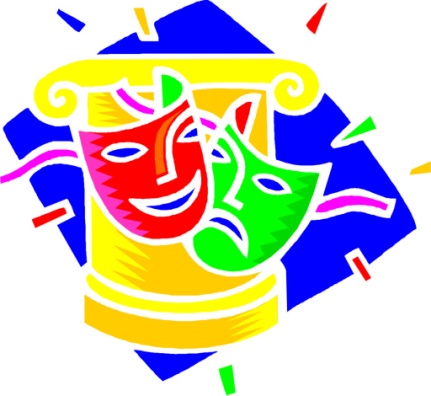 Понедельник:  16.30- 18.00Четверг:   16.30- 18.00 Пятница: 16.30- 18.00Руководитель театра:  Петенева Ольга ВасильевнаТел. 8-950-586-15-01